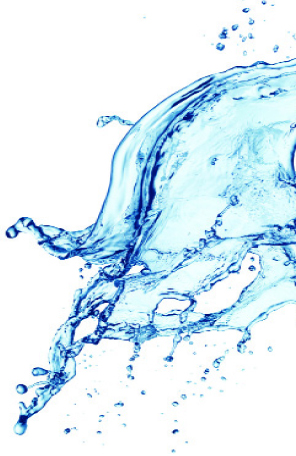 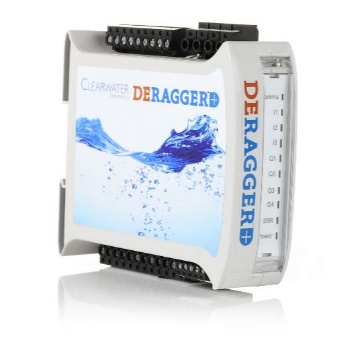 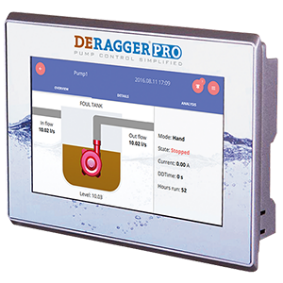 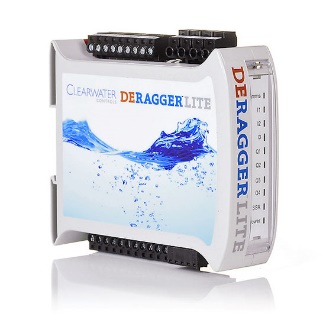 Contact InformationName:Address:Phone Number: Email Address: Site/Application InformationSite Address:Equipment Quantity & Type (Pump, Mixer, etc):  Manufacturer/Model Number: Power:kW/HP Rating:________            Motor FLA: ________Control Voltage:          120-240 VAC:  ☐                 24 VDC:  ☐Line Voltage: Voltage:________       3 Phase? Y/N      Starter Type: ________Current Situation. Maintenance and EnergyHow often per month does the pump get clogged?How long does it take to clean the pump?How many employees are required to safely clean the pump?How long does it take to access this location for a call-out?What is the current hourly run-time per month for this pump?What is the Electrical Utility cost to operate this station per month?